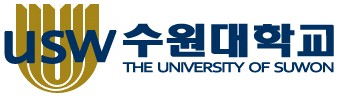                  DebateProfessor: Dr. Ian Done D. RamosSpring Semester 2020Student ProfileName: bvn   				                      Nickname: bgbbfStudent Number: gffg            			Major: fgdfgdEmail: gfgfgf						Phone number: bgfbfb........................................................................................................................................Tell me about yourself: (self-introduction)ggWhat do you hope to learn in this course?cdsdWho is your favourite artist? Why?dcdsfdsIt is believed that money is not everything. Do you agree? Why / Why not?cdcdfdscds* Students MUST complete this profile and submit it with an attached photo on the day we meet in the classroom. This will be your first class participation grade.